Harmony Of Scriptures & Science Part 1Prepared by Nathan L Morrison for Sunday April 22nd, 2018Text: Ps. 19:1; Is 40:8; Rom. 1:20      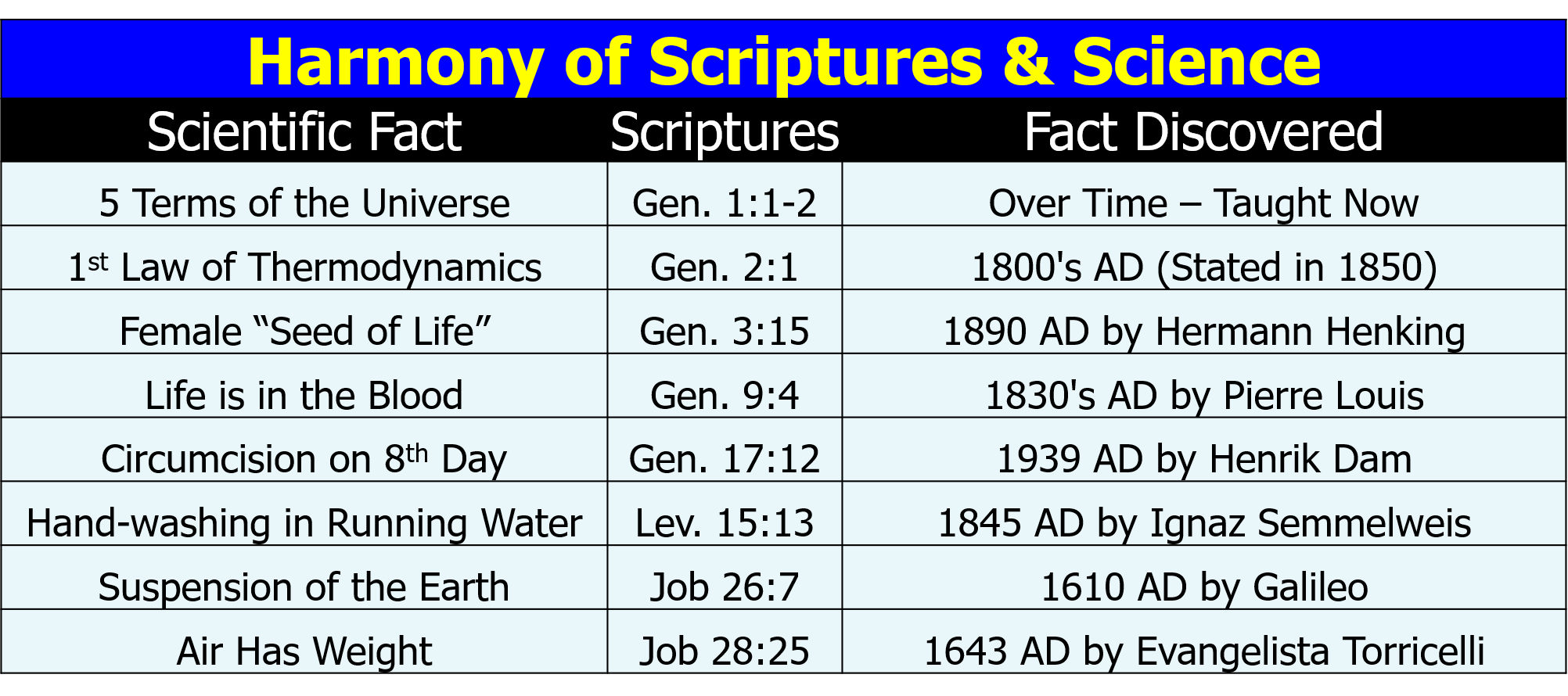 5 Terms of the Universe – Gen. 1:1-2__________________________________________________________________________________________1st Law of Thermodynamics – Gen. 2:1__________________________________________________________________________________________Female “Seed of Life” – Gen. 3:15  __________________________________________________________________________________________Life in the Blood – Gen. 9:4__________________________________________________________________________________________Circumcision on 8th Day – Gen. 17:12__________________________________________________________________________________________Hand-washing in Running Water – Lev. 15:13   __________________________________________________________________________________________Suspension of the Earth in Space – Job 26:7 __________________________________________________________________________________________Air has weight – Job 28:25__________________________________________________________________________________________Harmony Of Scriptures & Science Part 2Prepared by Nathan L Morrison for Sunday April 29th, 2018Text: Ps. 19:1; Is 40:8; Rom. 1:20      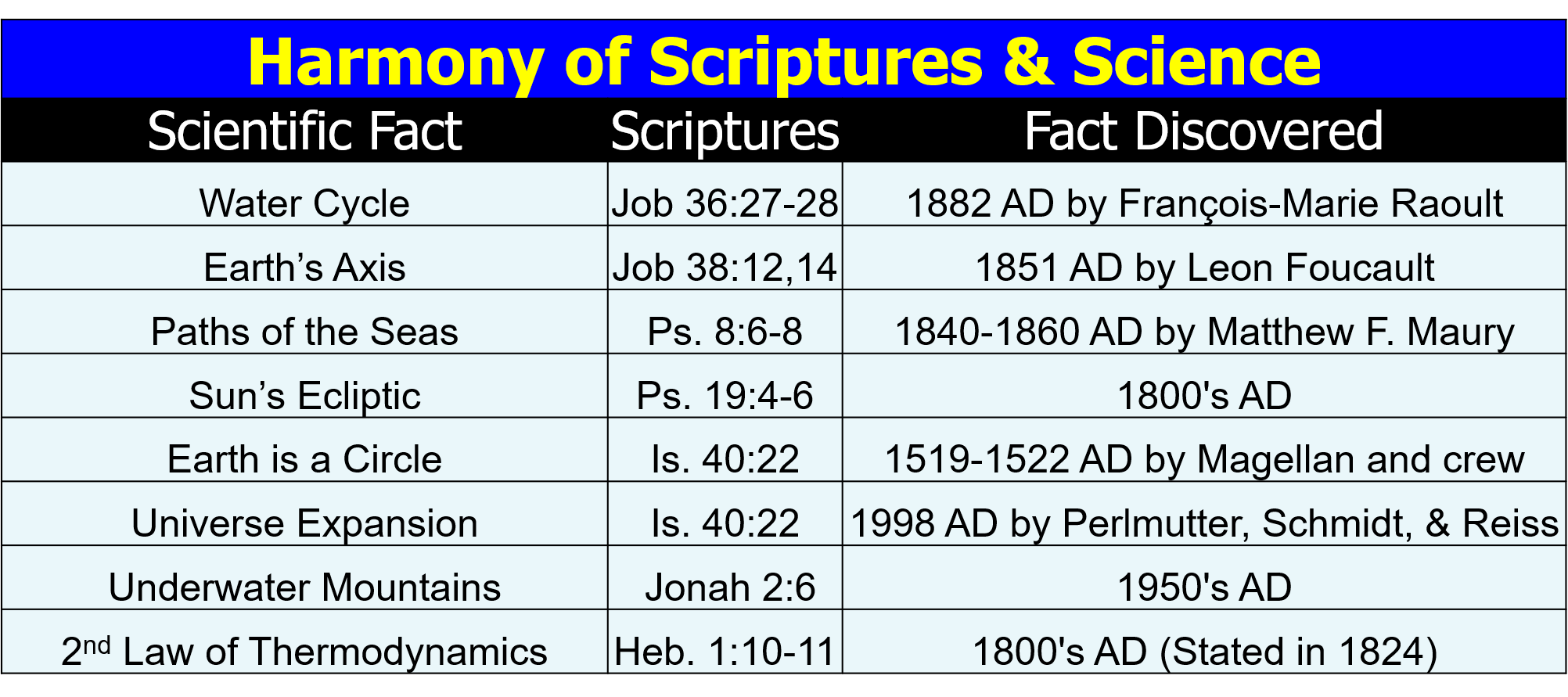 The Water Cycle – Job 36:27-28__________________________________________________________________________________________Earth’s Axis – Job 38:12, 14__________________________________________________________________________________________Paths of the Seas – Ps. 8:6-8   __________________________________________________________________________________________Sun’s Ecliptic Path – Ps. 19:4-6__________________________________________________________________________________________Earth is a Circle – Is. 40:22__________________________________________________________________________________________Universe Expansion – Is. 40:22   __________________________________________________________________________________________Underwater Mountains – Jonah 2:6  __________________________________________________________________________________________2nd Law of Thermodynamics – Heb. 1:10-11 __________________________________________________________________________________________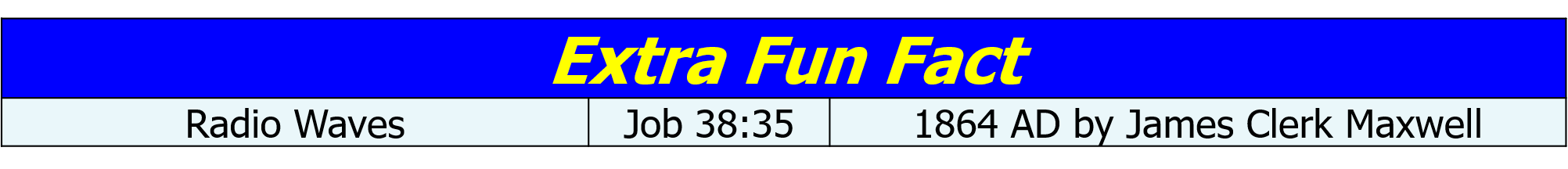 Radio Waves – Job 38:35__________________________________________________________________________________________Image: Painting, “Hands of Creation,” by Evelyn Patrick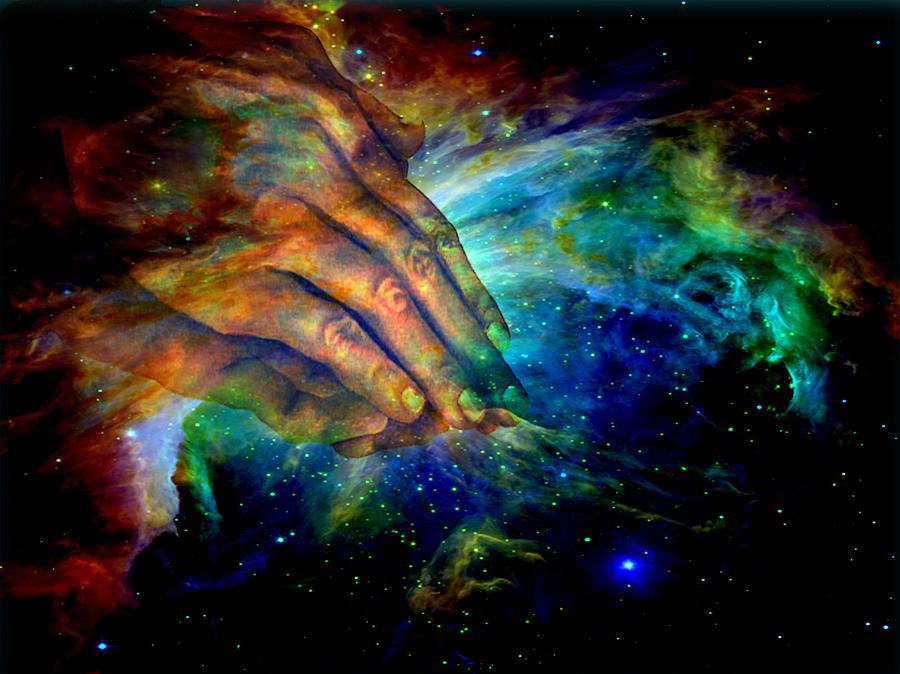 For further study, or if questions, please Call: 804-277-1983 or Visit www.courthousechurchofcrist.comMorrison Publishing, 2018Harmony Of Scriptures & Science Parts 1-2Prepared by Nathan L Morrison for Sunday April 22nd & April 29th, 2018Text: Ps. 19:1; Is 40:8; Rom. 1:20Image: “Pillars of Creation” in the Eagle Nebula taken by the Hubble Telescope in 2014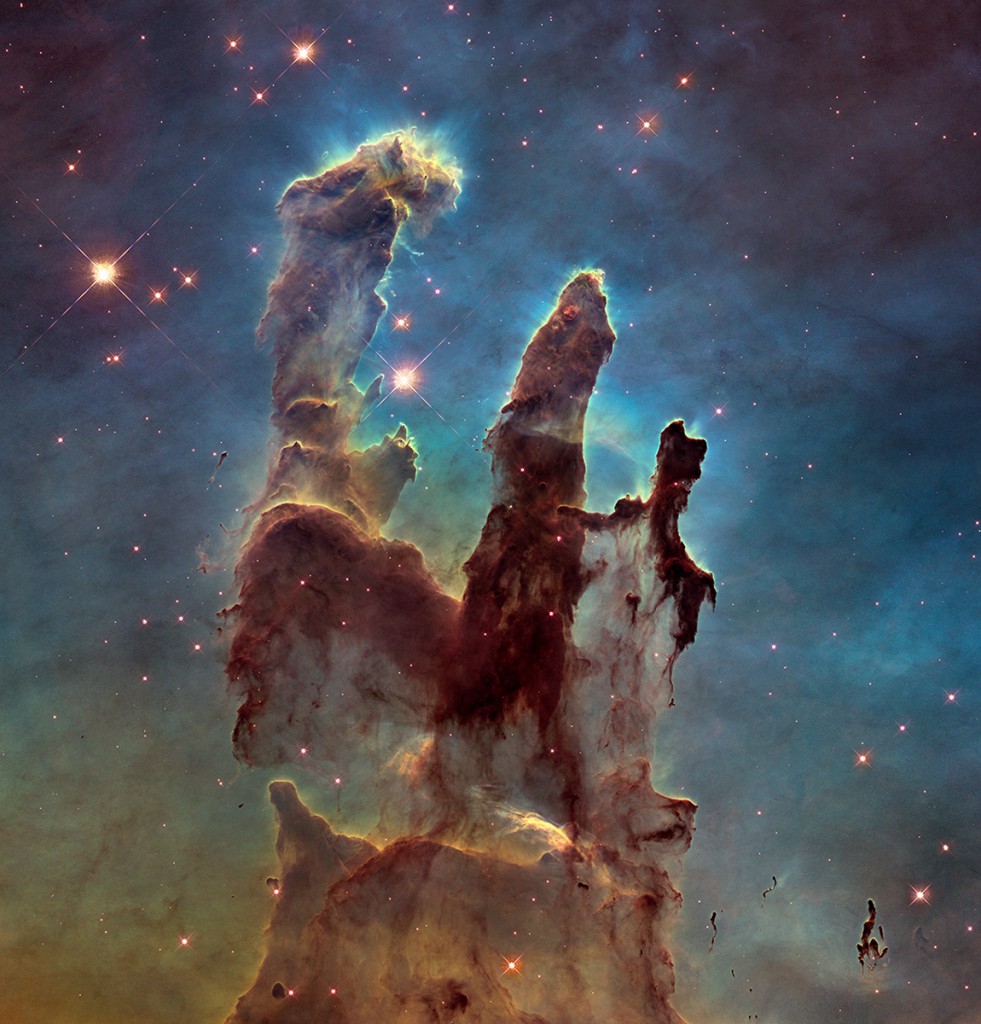 Psalms 19:1: To the Chief Musician. A Psalm of David.“The heavens declare the glory of God; And the firmament shows His handiwork.”Wall Street Journal article from 12/25/14, Science Increasingly Makes the Case for God by Eric Mataxas, declares that scientists are increasingly having to change their previous thoughts!